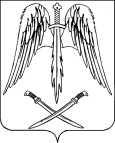 ПОСТАНОВЛЕНИЕ                    АДМИНИСТРАЦИИ АРХАНГЕЛЬСКОГО СЕЛЬСКОГО ПОСЕЛЕНИЯТИХОРЕЦКОГО  РАЙОНАот 22.10.2020 года                                                                                               № 148ст. АрхангельскаяО внесении изменения в постановление администрации Архангельского сельского поселения Тихорецкого района от 30 августа 2017 года № 87 «Об утверждении муниципальной программы Архангельского сельского поселения Тихорецкого района «Развитие культуры» на 2018-2020 годы»В целях приведения в соответствие муниципальной программы Архангельского сельского поселения Тихорецкого района «Развитие культуры» на 2018-2020 годы, п о с т а н о в л я ю:1.Внести в постановление администрации Архангельского сельского поселения Тихорецкого района от 30 августа 2017 года № 87 «Об утверждении муниципальной программы Архангельского сельского поселения Тихорецкого района «Развитие культуры» на 2018-2020 годы» (с изменениями от 02 ноября 2017 №149, от 18 мая 2018 №44 ,от 23 июля 2018 №83, от 10 октября 2018 №118, от  30 октября 2018 №130, от 26 декабря 2018 № 149, от 15 февраля 2019 года №14, от 17 апреля 2019 года № 59, от 24 апреля 2019 года № 67,                      от 27 августа 2019 года № 147,  от 26 сентября 2019 года № 156, от 28 октября 2019 года № 175, от 21 января 2020 года №10, от 13 февраля 2020 года №20,            от 27 апреля 2020 года № 59, от 13 июля 2020 №101) изменения, изложив приложение в новой редакции (прилагается).2.Специалисту финансово-экономического отдела администрации Архангельского сельского поселения Тихорецкого района (Калюжнова) обеспечить обнародование настоящего постановления в установленном порядке и его размещение на официальном сайте администрации Архангельского сельского поселения Тихорецкого района в информационно-телекоммуникационной сети «Интернет».3.Контроль за выполнением настоящего постановления оставляю за собой.4.Постановление вступает в силу со дня его подписания.Глава Архангельского сельскогопоселения Тихорецкого района	                                               Е.М. Абашкин 